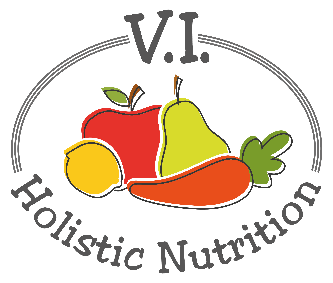 PASTA WITH GREENS AND BEANSHere’s another recipe from Engine 2. This simple supper covers all the nutritious and tasty basics: greens, plant protein, whole grains and lots of savory flavors. Makes 1 medium serving.Ingredients:1 cup brown rice pastaA little purified water for ‘frying’1 clove garlic, diced finely or minced½ can cannellini beans (white kidney beans), rinsed½ cup premade marinara (or jarred organic pasta sauce)2 Tbs. fresh basil, chopped or 1 tsp. dried basil1 Tbs. nutritional yeast1 cup mixed greensSea salt and pepper to tasteMethod:Cook brown rice pasta according to package instructions. While the pasta is cooking, heat the ‘frying’ water in a skillet that is large enough to hold all the cooked pasta and the marinara sauce. Add garlic and sauté until fragrant. Add the marinara sauce, fresh basil, beans and nutritional yeast. Add the mixed greens and stir.  Cook until the sauce is hot and the mixed greens are starting to wilt but still vibrant.Drain the brown rice pasta and add it you’re your sauce.Mix and spoon into your bowl.  Enjoy!